Муниципальное бюджетное учреждениедополнительного образования«Центр Детского Творчества»с. Александров-Гай, Александрово-Гайского районаСаратовской областиПлан-конспект занятия«Моя малая Родина»Подготовила: Черняева Оксана Владимировна, педагог дополнительного образования, квалификационная категория – высшая. 2021Тема: «Моя малая Родина»Цель занятия: сформировать  понятие «Малая Родина».Задачи:Образовательные: пополнять и активизировать словарный запас, учить называть место проживания: область, район, село; формировать гражданскую принадлежность.Развивающие: развивать связную речь, память, внимание, эмоциональную отзывчивость, способность доказательно строить свои суждения, отвечая на вопросы взрослого полными развернутыми предложениямиВоспитательные: воспитывать у детей уважение и интерес к своей малой Родине.Виды деятельности: игровая, двигательная, коммуникативная, познавательная.Интеграция образовательных областей: познавательное развитие, художественно-эстетическое развитие, речевое развитие, социально-коммуникативное развитие.Тип занятия: формирование и совершенствование знаний.Форма занятия: занятие-экскурсияМетоды: словесный, познавательный, игровой.Оборудование: мультимедийный комплекс, магнитно-маркерная доскаРаздаточный материал:  карточки с заданием, материал для изготовления объемного тюльпана (двухсторонняя цветная бумага, клей-карандаш)ХОД ЗАНЯТИЯ:СЛАЙД 1   I.Организационный момент ( 1 мин.): Педагог: Ребята, посмотрите, какой замечательный сегодня день, солнышко улыбается нам, давайте и мы поделимся со всеми своим отличным настроением.Приветствие:Здравствуй небо голубое,
Здравствуй солнце золотое,
Здравствуй матушка – Земля
(Обращаются к гостям) Здравствуйте мои Друзья!II.Сообщение темы, цели и задач занятия (3 мин.):На доске размещен цветок с шестью лепестками, на каждом из лепестков напечатана буква.Педагог: Посмотрите, ребята, какой красивый, яркий цветок (шесть разноцветных лепестков) появился в нашем классе, это не простой цветок, а волшебный, в нём спряталось слово «Родина» (обратная сторона каждого лепестка – желтого цвета; на лепестках буквы :Р,о,д,и,н,а.)Я предлагаю вам принять участие в игре «Живое слово»Игра «Живое слово» со словом «Родина» (шестерым участникам раздаются лепестки с буквами, дети встают в таком порядке, чтобы получилось  слово «Родина»)Педагог: Ребята, давайте проверим, правильно ли участники игры составили слово (проверка правильности выполнения задания)(затем по порядку лепестки с буквами выкладываются на доске- получается солнышко)Педагог: Посмотрите, ребята, наш цветок превратился в солнышко! Какое оно? (ответы детей)Педагог: Верно, ребята, яркое, красивое, теплое, как наша с вами Родина!Педагог: Ребята мы много знаем о Родине, о стране, в которой живём, а есть такое понятие «малая Родина». Как вы понимаете, что такое «малая Родина» (ответы детей).Педагог: Это место, где мы с вами родились и живём, где увидели свет солнца и начали познавать окружающий мир. Это наш район, село, улица, дом в котором вы живете, и даже наш Центр, в котором вы занимаетесь, маленький кусочек нашей огромной страны.СЛАЙД 2  III. Актуализация знаний ( 2 мин.): (звучит мелодия смс-сообщения)Педагог: Ребята, нам прислали электронное письмо, посмотрим, что в нем.СЛАЙД  3 (на экране появляется контурная карта Александрово-гайского района)Педагог: Ребята, смотрите, здесь карта, но на карте обозначены только контуры (очертания) нашего района и, не отмечены ни населенные пункты, ни природные объекты…..странно….(звучит мелодия видеозвонка)Педагог:  Ребята, а у нас видеозвонок, давайте ответим и узнаем, кто звонит, может это автор письма…СЛАЙД  4 Дед – Краевед: Здравствуйте! Я – Дед – Краевед, зовут меня Игнат Матвеевич, я всё ведаю, всё знаю о своей стране и родных её просторах. Услышал я, что вы изучаете свою малую Родину, поэтому приготовил для вас карту. Но, чтобы собрать все части карты, вам, ребята придется потрудиться, готовы? (ответы детей) Вместе с картой я выслал задания, которые вам предстоит выполнить, чтобы заполучить карту. Старательно выполняйте все задания, у вас обязательно всё получится! Пройдя испытания, вы узнаете много нового и интересного о своей малой Родине. Желаю удачи!IV. Введение нового материала (8 мин.): СЛАЙД  5 Педагог: Итак, первое задание «Собирай, не растеряй!»(дети делятся на подргуппы и собирают из частей паззла и называют символ: 1.Герб России, 2. Герб Саратовской области, 3.Герб Александрово-Гайского района) (Приложение 1) СЛАЙД  6 Педагог: Молодцы, ребята, вы справились с заданием, и получаете первый фрагмент карты Александрово-Гайского района!СЛАЙД  7 Педагог: Посмотрите внимательно на герб нашего района: он представляет собой зеленый щит с изображением серебряной волнистой перевязи, сверху и снизу которой изображены по одной серебряной овце, в верхней левой  части - герб Саратовской области. Ребята, как вы думаете, а что означает эта волнистая серебряная полоса на нашем гербе? (ответы детей) СЛАЙД  8 Педагог: Это река, которая протекает на территории Александрово-Гайского района-Большой Узень. СЛАЙД  9 Сейчас я предлагаю вам поиграть в игру «Четвертый – лишний!», на экране представлены картинки обитателей реки Большой Узень: выберите лишнего обитателя.СЛАЙД  10 Педагог: Молодцы, справились и с этим заданием и теперь у нас есть еще один фрагмент карты!СЛАЙД  11Педагог: Следующие испытание, называется «Составь семейку». Итак, ребята, посмотрите, на экране изображены животные, которые обитают в Александрово-Гайском районе, назовите их (ответы детей). Сейчас переверните листы с заданием, которые находятся у вас на парте вам нужно разделить представленных животных  на две группы: хищники и травоядные. Проведите простым карандашом линию от хищников к косточке, а от травоядных к растению. (Приложение 2) (проверка правильности выполнения задания на доске)СЛАЙД  12Педагог: Вот и с этим заданием вы справились и получаете третий фрагмент карты!СЛАЙД 13ФИЗМИНУТКА «Росиночка-Россия» (1 мин.) (дети выполняют движения, глядя на экран)СЛАЙД 14 V.Практическая работа ( 10 мин.). Педагог: А, сейчас, ребятки, отгадайте-ка загадку!Замечательный цветок,Он как яркий огонек,Пышный, важный, словно пан,Распускается... (тюльпан)Педагог: Верно, это тюльпан! На территории Александрово-Гайского района произрастает этот красивый цветок и носит он название тюльпан Шренка. Занесён в Красную книгу России. Категорически запрещён сбор растений на букеты и выкапывание луковиц. Назван тюльпан в честь Российского ученого- путешественника Александра Ивановича Шренка.СЛАЙД  15Педагог: Сейчас я предлагаю вам изготовить тюльпан из цветной бумаги. Будьте внимательны и аккуратны при изготовлении цветка! (этапы изготовления на экране, сопровождаются демонстрацией и объяснением педагога). (Приложение 3) СЛАЙД  16Педагог: Какие красивые у вас получились тюльпаны, ребята! (на экране появляется четвертый, последний фрагмент карты Александрово-Гайского района) VI.Обобщение и закрепление (2 мин.). СЛАЙД  17(звучит мелодия видеозвонка)Дед – Краевед: Ребята, теперь у вас есть карта Александрово-Гайского района и вы сможете путешествовать по своей малой Родине, изучать свой родной край, узнавать о нем много нового и интересного! А если вы захотите узнать что-то новое о нашей Родине-России и о других странах, смотрите мои передачи на каналах «Бибигон» и «Карусель»! До новых встреч! Педагог: До свидания, Игнат Матвеевич!СЛАЙД  178Педагог: Ребята, давайте вспомним, что же означает понятие «малая Родина»? (ответы детей)Педагог: Верно, это место где мы родились и живем. Наша малая Родина- это наш дом! VII.Подведение итогов ( 2 мин.). СЛАЙД  19(на экране появляются контуры дома, отвечая правильно на вопросы дети «раскрашивают» дом). Педагог: Ребята, посмотрите, на дом, который появился на экране, он совсем пустой и невзрачный. Как вы думаете, что нужно сделать, чтобы он стал красивым и уютным? (ответы детей). Все это мы с вами сможем сделать, правильно выполнив задания:Назовите область, на территории которой расположен наш район. (ответы детей)Назовите полное название нашего района. (ответы детей)Как звучит полное название нашего села? (ответы детей)Педагог: Что мы Родиной зовём
Дом, где мы с тобой растём.
И берёзки у дороги,
По которой мы идём.Что мы Родиной зовём?
Солнце в небе голубом.
И душистый, золотистый
Хлеб за праздничным столом.Что мы Родиной зовём?
Всё, что в сердце бережем,
Край, где мы с тобой живём…
(В. Степанов)Педагог: Молодцы, ребята, на протяжении всего занятия вы были внимательными и находчивыми, справились со всеми заданиями и испытаниями!СЛАЙД  20VIII.Рефлексия (1 мин.)Вот и закончилось наше путешествие по малой Родине! Ребята, а сейчас я предлагаю вам продемонстрировать свое настроение с помощью смайликов, которые находятся у вас на партах: если вам было интересно на занятии и у вас хорошее настроение- поднимите веселый смайлик, если нет-грустный.Всем спасибо за участие!Приложение 1Герб разрезается на части и предлагается собрать пазл. 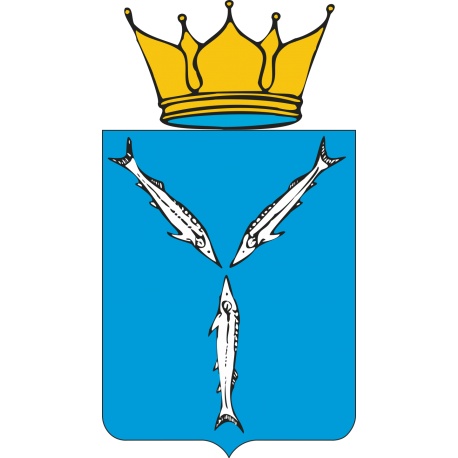 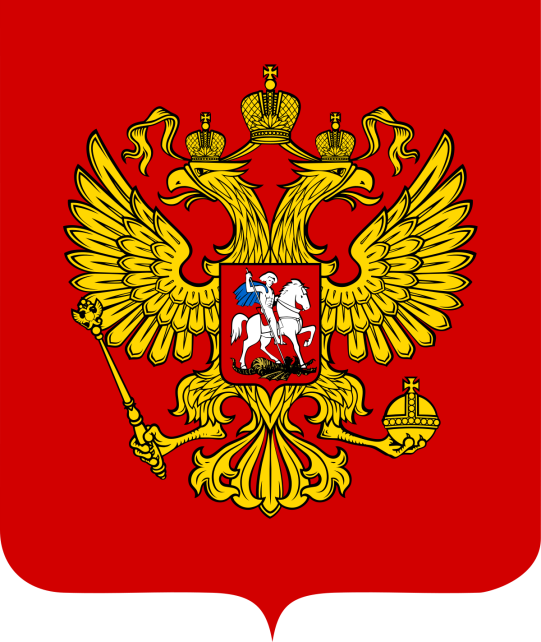 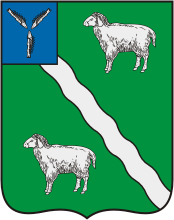 Приложение 2Задание «Составь семейку»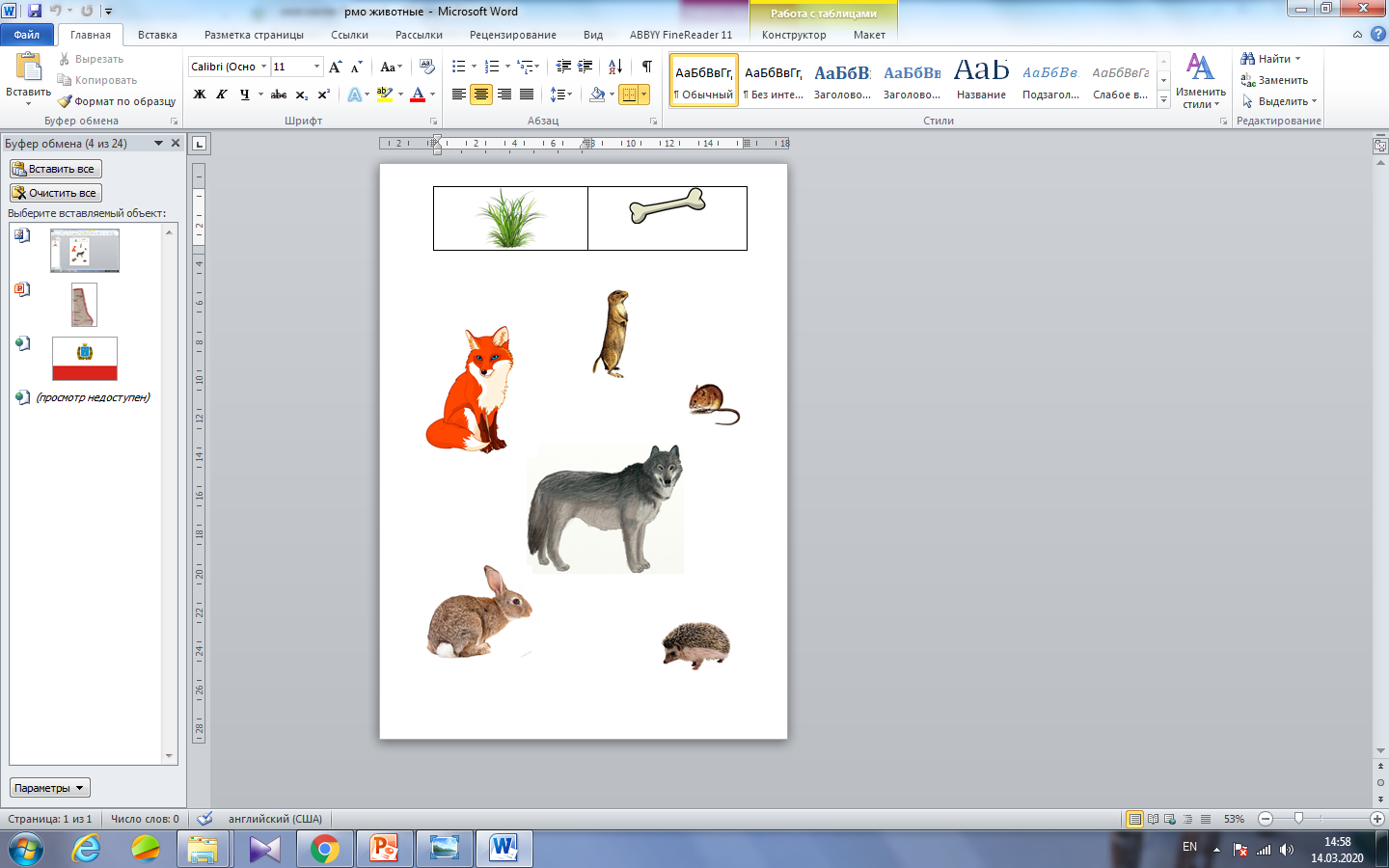 Приложение 3Схема изготовления тюльпана в технике бумагопластика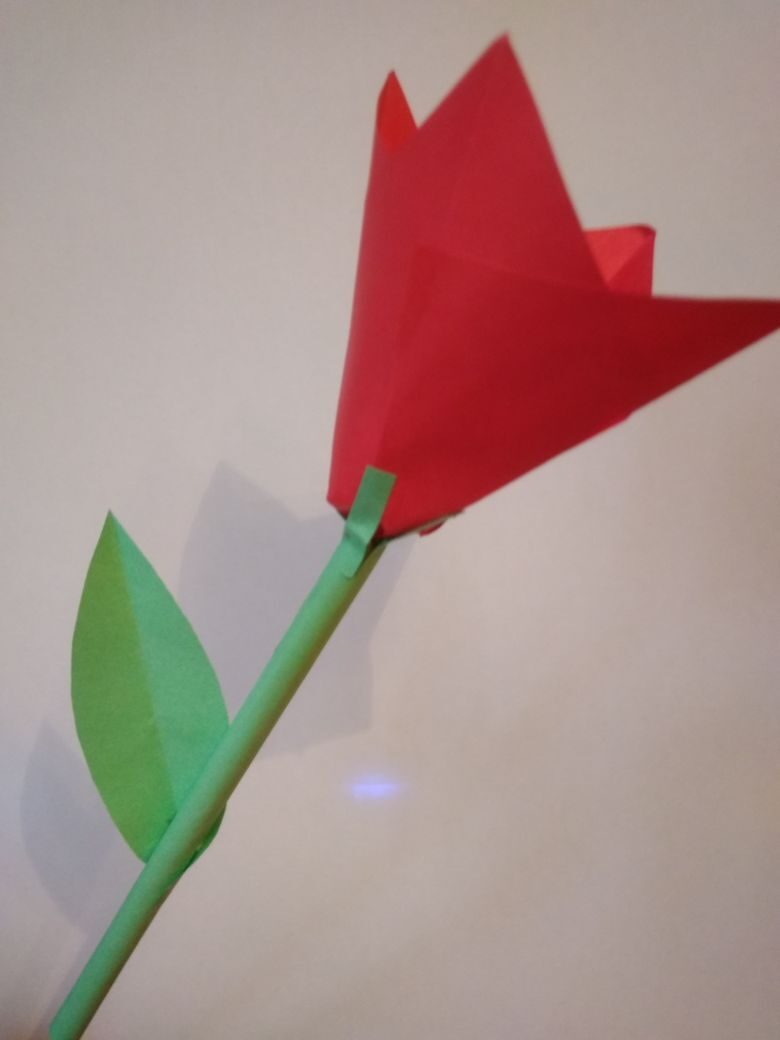 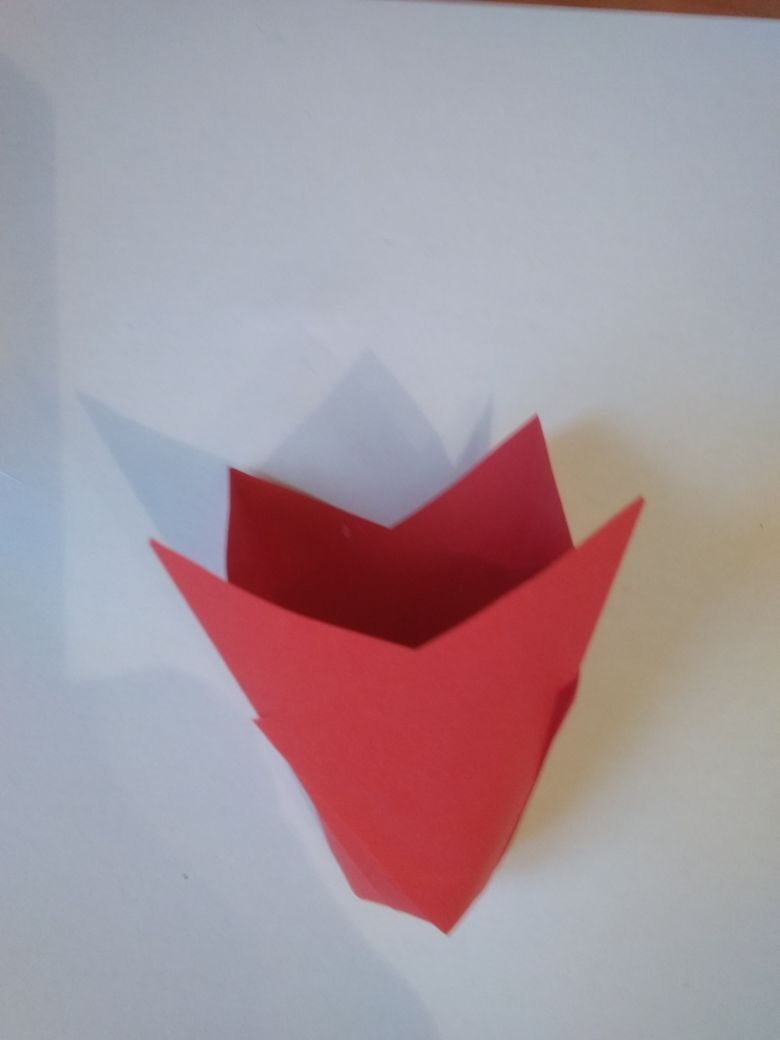 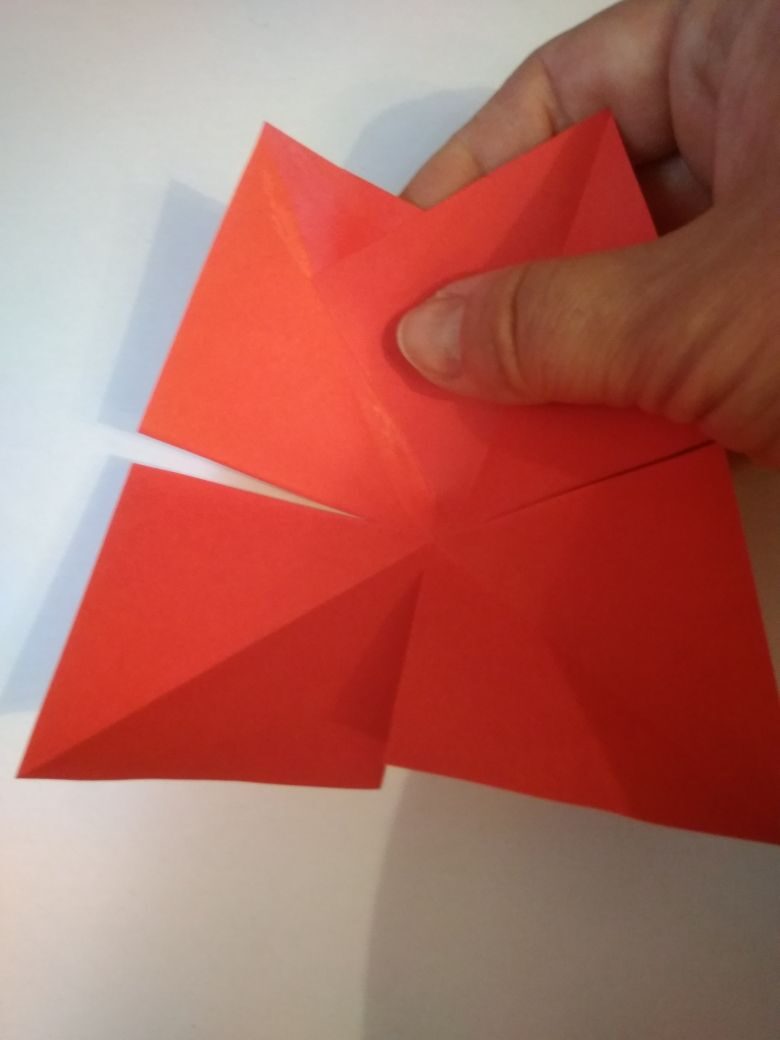 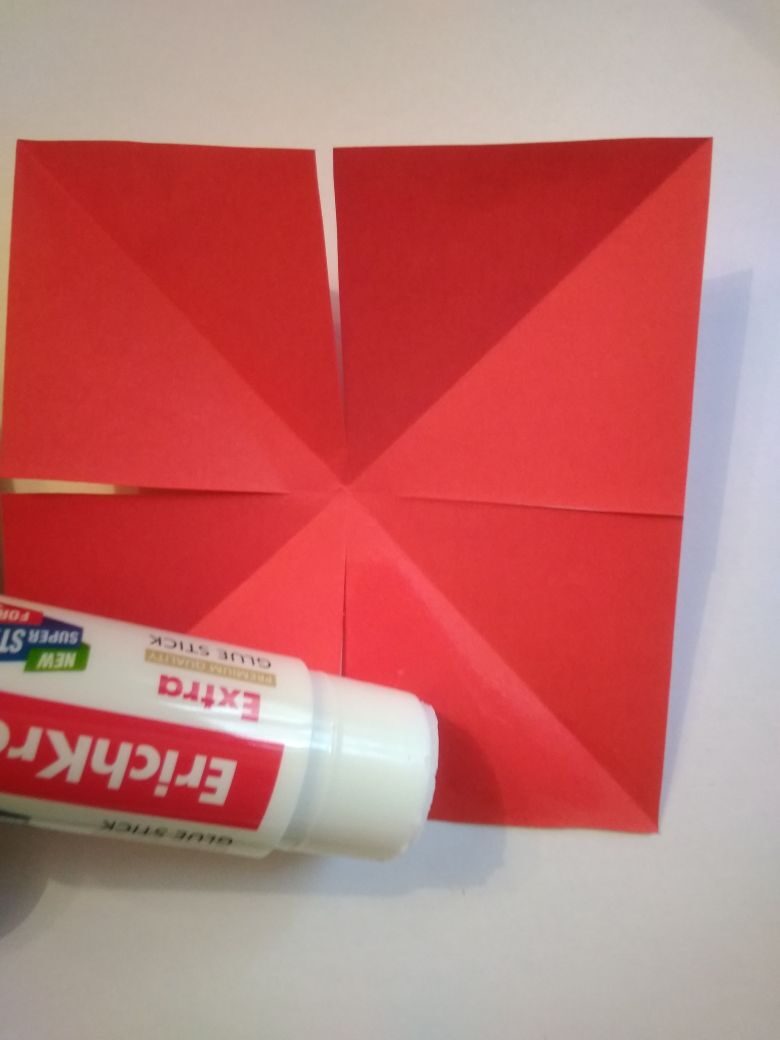 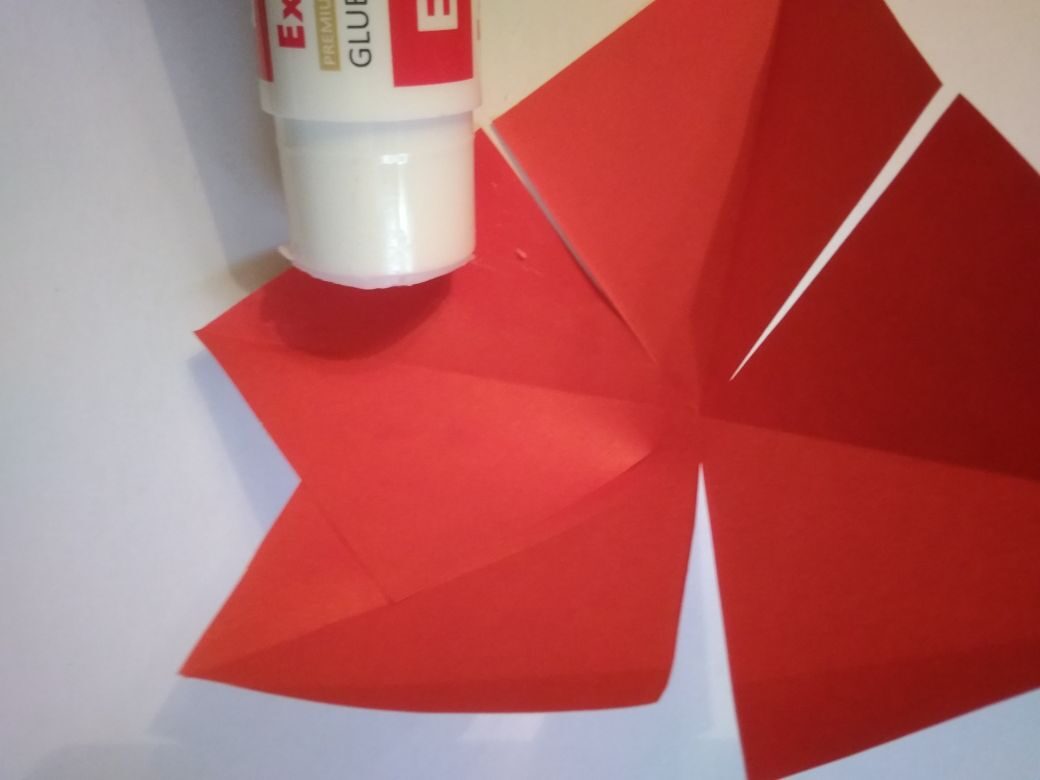 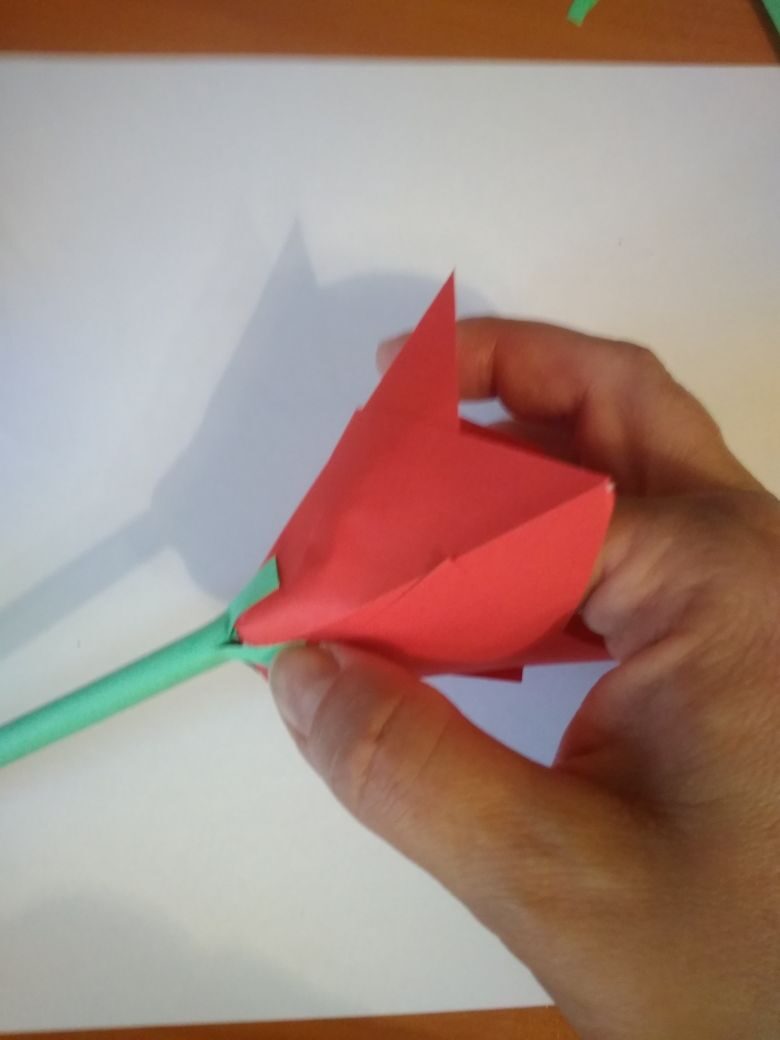 ФОТООТЧЕТ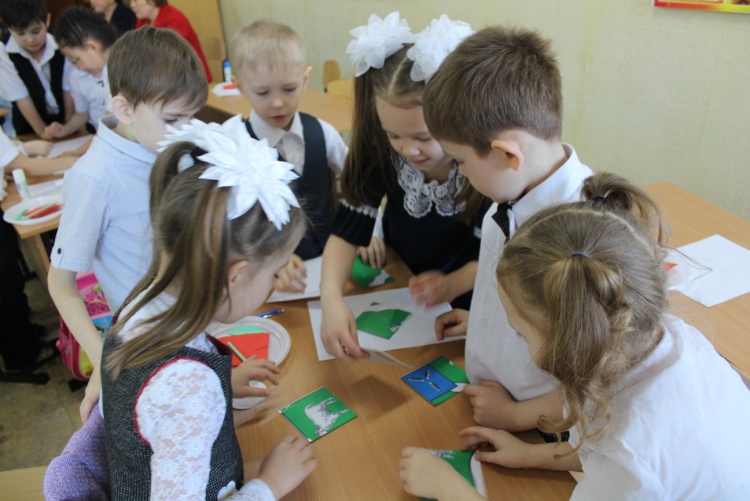 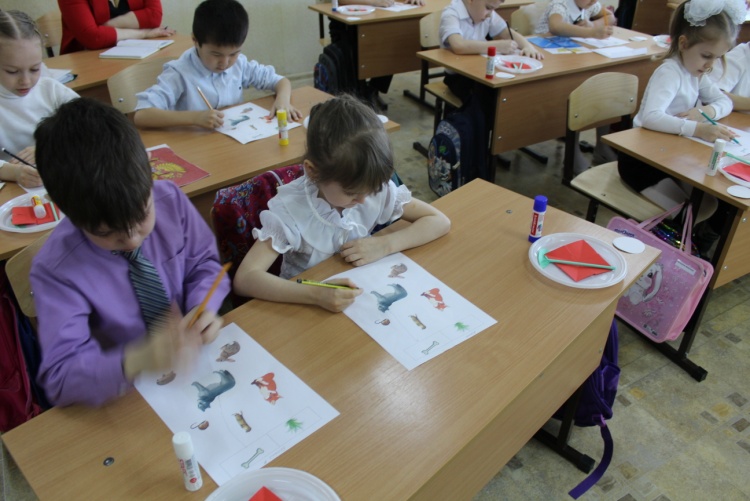 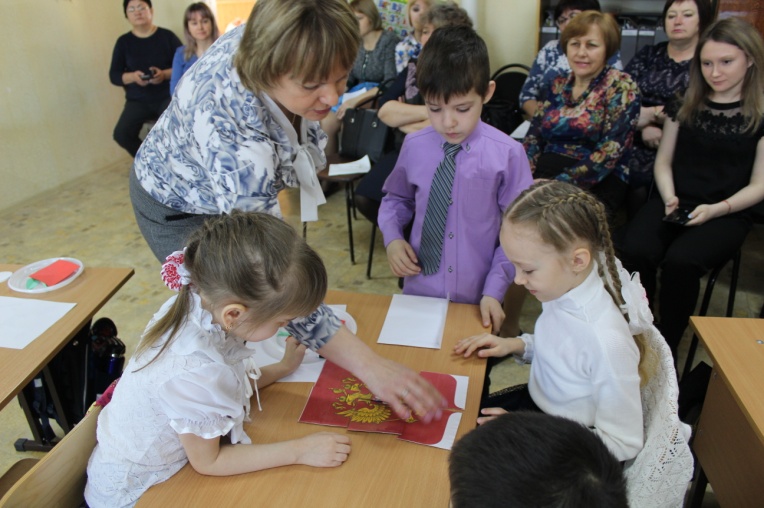 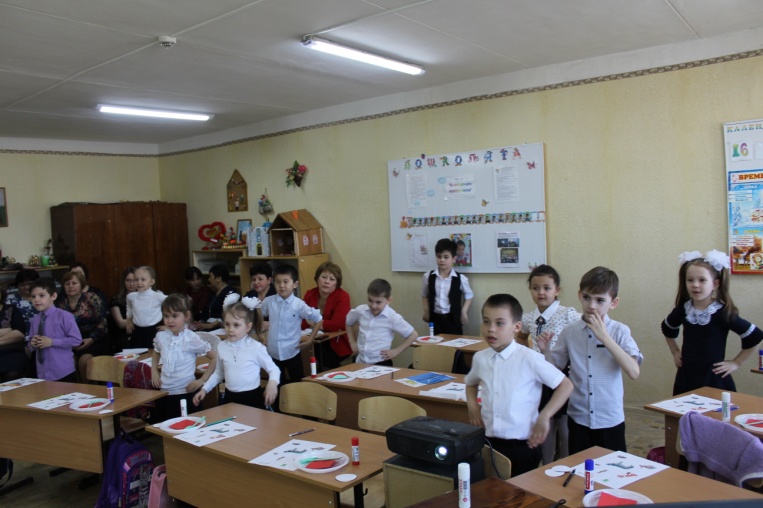 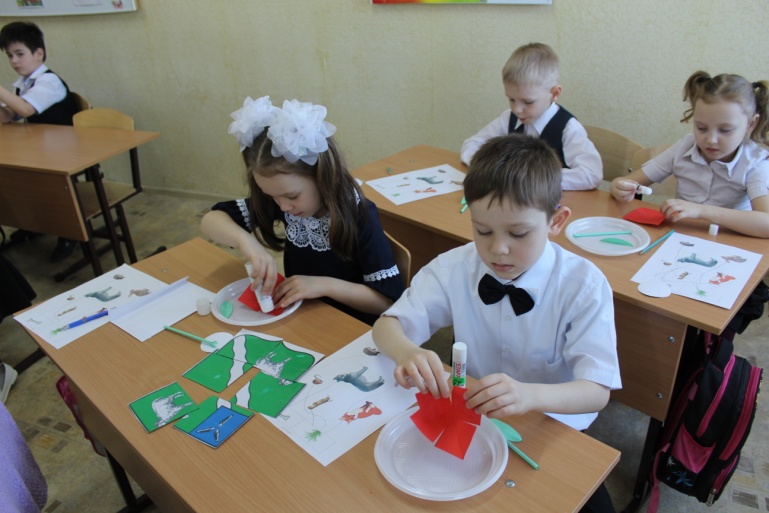 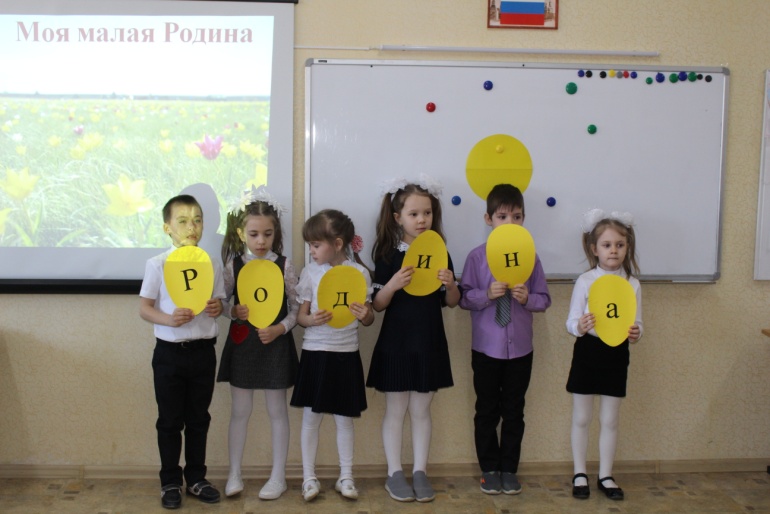 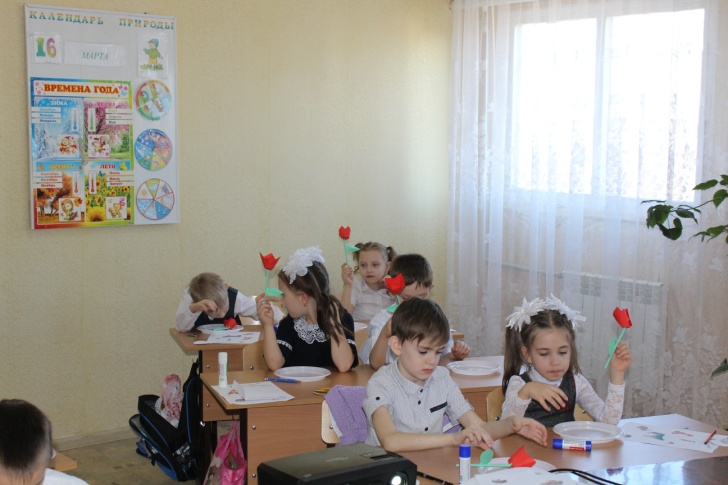 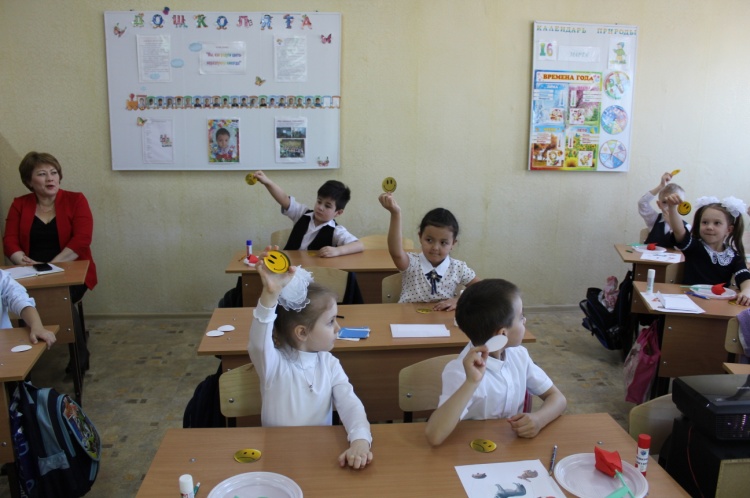 